   Rams       Patriots                             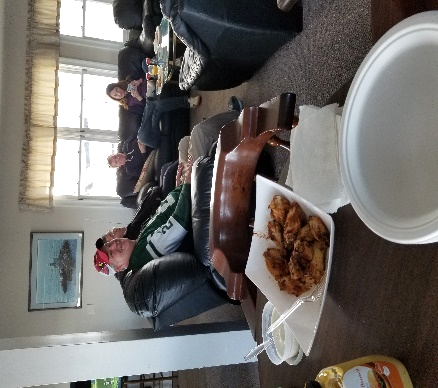 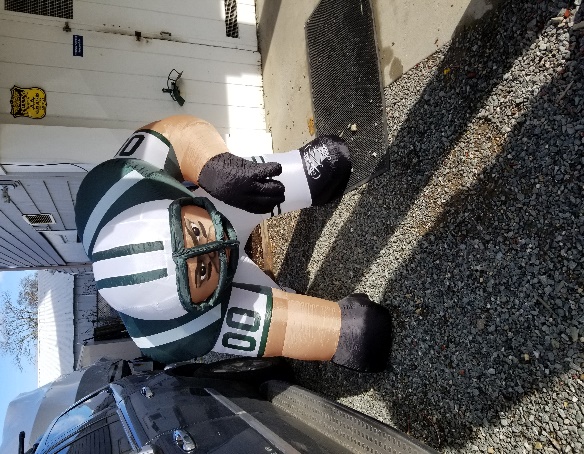 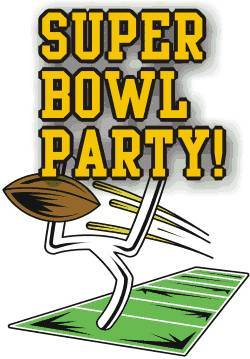 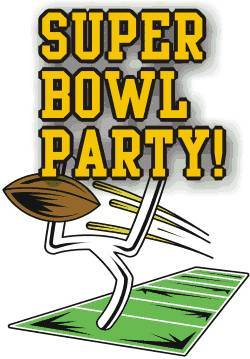 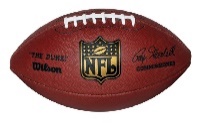 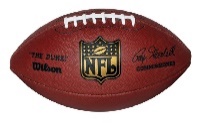 Super Bowl Sunday – February 3, 2019Tailgate “Clubgate” Starts at 5:00pm (on the patio, porch & 2nd Floor)                                                         Kickoff: 6:30pmPlace: Pootatuck Stadium - Mezzanine Section (second floor LOL)Cost: FREE EVENTPotluck Gathering – Please bring your favorite tailgating food &/or dessert to share BYOB, Water & Soda50/50 raffle (I need someone to run this part of the event)Invite a few friends!________________________________________________________________________Please RSVP to Richard via e-mail to rich.schausmktg@earthlink.net  by Jan 30th, 2019 We need some help cleaning up after this event so please let me know if you can help Both kitchens will be closed due to the party the night beforeI will be making HOT Wings in my air-fryer and pre-game hot dogs - we could use chili, finger food, pizza, BBQ, pulled pork, etc.  If anyone wants to make a pitcher of Bloody Mary’s, Irish Coffee or Hot Spiked Cider…it would be welcomed by most of us lol. Please remember to bring cooking/eating utensils, bowls & platters, etc.The club will supply plates & cups. Anyone with portable patio heaters for those that want to brave the cold for the tailgate on the patio can bring them.Thanks Barbara & Richard